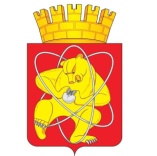 Городской округ«Закрытое административно – территориальное образование  Железногорск Красноярского края»АДМИНИСТРАЦИЯ ЗАТО г. ЖЕЛЕЗНОГОРСКПОСТАНОВЛЕНИЕ       10.01. 2023                                                                                                                                                  3 зг. ЖелезногорскО проведении аукциона на право заключения договора аренды земельного участка с кадастровым номером 24:58:0803001:617 для ведения садоводстваВ соответствии со ст. ст. 11, 39.8, 39.11, 39.12 Земельного кодекса Российской Федерации, Федеральным законом от 06.10.2003 № 131-ФЗ                  «Об общих принципах организации местного самоуправления в Российской Федерации», на основании  ст. ст. 37, 38, 42 Устава ЗАТО Железногорск, принимая во внимание отчет оценщика Романченко Екатерины Владимировны – члена Ассоциации «Русское общество оценщиков» (свидетельство о членстве в саморегулируемой организации оценщиков № 0001458) № 3389/12/22 «Об оценке рыночной стоимости начальной цены (размер арендной платы в год) на право заключения договора аренды земельного участка, расположенного по адресу: местоположение установлено относительно ориентира, расположенного в границах участка. Почтовый адрес ориентира: Красноярский край, ЗАТО Железногорск, г. Железногорск, п. Подгорный, СТ «Химик», уч. 1074», ПОСТАНОВЛЯЮ: 1. Провести аукцион на право заключения договора аренды земельного участка с кадастровым номером 24:58:0803001:617, общая площадь 480 кв. м, категория земель – земли населенных пунктов, вид разрешенного использования – для ведения садоводства, находящегося по адресу: Российская Федерация, Красноярский край, городской округ ЗАТО город Железногорск, поселок Подгорный, садовое товарищество Химик, земельный участок № 1074, для ведения садоводства.2. Установить:2.1. Дату проведения аукциона 06 марта 2023 года. 2.2. Начальную цену предмета аукциона (начальный размер арендной платы в год) – 693 (Шестьсот девяносто три) рубля 00 копеек.2.3. «Шаг аукциона» – 20 (Двадцать) рублей 00 копеек.  2.4. Задаток для участия в аукционе в размере девяносто процентов начальной цены предмета аукциона – 623 (Шестьсот двадцать три) рубля 70 копеек.2.5. Срок аренды земельного участка – 5 (пять) лет.  3. Муниципальному казенному учреждению «Управление имуществом, землепользования и землеустройства» (Е.Я. Сивчук):3.1. Подготовить Извещение о проведении аукциона в соответствии                   с требованиями действующего законодательства. 3.2. Опубликовать Извещение о проведении аукциона в газете «Город и горожане», разместить на официальном сайте Администрации ЗАТО                            г. Железногорск в информационно-телекоммуникационной сети «Интернет»,                   а также на официальном сайте Российской Федерации в информационно-телекоммуникационной сети «Интернет» для размещения информации о проведении торгов www.torgi.gov.ru не менее чем за тридцать дней до дня проведения аукциона.3.3. Провести аукцион в порядке, установленном действующим законодательством.4. Отделу общественных связей Администрации ЗАТО г. Железногорск (И.С. Архипова) разместить настоящее постановление на официальном сайте Администрации ЗАТО г. Железногорск в информационно-телекоммуникационной сети «Интернет».5. Контроль над исполнением настоящего постановления оставляю за собой.6. Настоящее постановление вступает в силу с момента его подписания.    Глава ЗАТО г. Железногорск                                                                    И.Г. Куксин